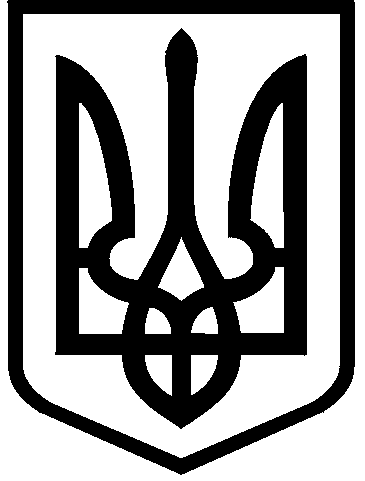 КИЇВСЬКА МІСЬКА РАДАVIII СКЛИКАННЯПОСТІЙНА КОМІСІЯ З ПИТАНЬ КУЛЬТУРИ, ТУРИЗМУ ТА ІНФОРМАЦІЙНОЇ ПОЛІТИКИ01044, м. Київ, вул. Хрещатик, 36                                                        тел.:(044)202-72-25; тел./факс(044)202-73-05Протокол № 10/70чергового засідання постійної комісії Київської міської радиз питань культури, туризму та інформаційної політики (Комісії)від 25.05.2018Місце проведення: Київська міська рада, м. Київ, вул. Хрещатик, 36, кімн.1017 (10-й поверх), початок засідання – 10.00.Склад Комісії: 5 депутатів Київської міської ради.Присутні: 4 депутати Київської міської ради, члени комісії:Муха Вікторія Вячеславівна – голова Комісії, головуюча (відсутня під час розгляду питань №№ 20-26);Поживанов Олександр Михайлович – секретар Комісії (присутній під час розгляду питань №№ 17,19 - 26);Березницька Людмила Іванівна – член Комісії;Таранов Андрій Володимирович – член Комісії.Відсутні: 1 депутат:Бенюк Богдан Михайлович – заступник голови Комісії.Запрошені та присутні:Новіков Олексій Олександрович – депутат Київської міської ради;Павлачек Любов Володимирівна – начальник відділу Департаменту культури Києва виконавчого органу Київської міської ради (Київської міської державної адміністрації);Сак Олена Олександрівна – головний спеціаліст Департаменту культури Києва виконавчого органу Київської міської ради (Київської міської державної адміністрації);Лялька Юлія Михайлівна – начальник відділу Управління у справах релігій та національностей Департаменту культури виконавчого органу Київської міської ради (Київської міської державної адміністрації);Азатьян Вартан Олександрович – виконуючий обов’язки заступника начальника відділу інспекції державного контролю об’єктів культурної спадщини та археологічного нагляду Департаменту культури виконавчого органу Київської міської ради (Київської міської державної адміністрації);Дворніков Віктор Металович – заступник директора Департаменту земельних ресурсів виконавчого органу Київської міської ради (Київської міської державної адміністрації);Плотніков Юрій Анатолійович – заступник директора — начальник управління моніторингу Департаменту комунальної власності м. Києва виконавчого органу Київської міської ради (Київської міської державної адміністрації);Черненко Ірина Іванівна – юрист Київського науково-методичного центру по охороні, реставрації та використанню пам'яток історії, культури і заповідних територій; Шибанов Ярослав Миколайович — начальник відділу з суспільно-політичних питань управління з питань внутрішньої політики та зв'язків з громадськістю  Департаменту суспільних комунікацій виконавчого органу Київської міської ради (Київської міської державної адміністрації);Суховий Денис Іванович – начальник управління Департаменту транспортної інфраструктури виконавчого органу Київської міської ради (Київської міської державної адміністрації);Любак Любов Володимирівна – головний спеціаліст Міністерства культури України;Васильцов Микола Федорович – заступник директора КП «Дирекції будівництва шляхово-транспортних споруд м. Києва»;Черевко Наталія Петрівна – начальник відділу з питань внутрішньої політики Дніпровської районної в місті Києві державної адміністрації;Шлапак Віталіна Леонідівна – заступник начальника відділу культури, туризму та охорони культурної спадщини Подільської  районної в місті Києві державної адміністрації;Невмержицький Анатолій Васильович – заступник голови Печерської  районної в місті Києві державної адміністрації;Лавриненко Сергій Вікторович – виконуючий обов’язки директора КП «Керуюча компанія з обслуговування житлового фонду Печерського району м. Києва»;Залевська Світлана Сергіївна – заступник начальника Управління освіти Голосіївської районної в місті Києва державної адміністрації;Стахурська Тетяна Миколаївна – генеральний директор ДП «Національний будинок органної та камерної музики України»;Вакуленко Юрій Євгенович – генеральний директор Національного музею «Київська картинна галерея»;Радченко Володимир Миколайович – заступник генерального директора Національного музею «Київська картинна галерея»;Кальницький Михайло Борисович – дослідник історії міста Києва, член архітектурно-проектної майстерні (АПМ), реставратор;Тимоцко Роман Сергійович – менеджер із комунікацій Молодіжної організації «Пласт-НСОУ»;Коваль Олег Васильович – директор ТОВ «Компанія «Астра Груп»;Клименко Микита Сергійович – директор ТОВ «Дім на Пушкінській»;Мартиненко-Кушлянський Тиміш Олександрович – громадський активіст, член комісії з найменувань;Ковальчук Ольга Олексіївна – громадський активіст;Дечко Алла Федорівна – громадський активіст;Ремпінський Ярослав Олександрович – громадський активіст;Задорожній Віктор Іванович – генеральний директор КП «Аптека-Музей» м.Києва;Кирильчук Елла Аркадіївна – екскурсовод КП «Аптека Музей» м. Києва;Дереча Володимир В’ячеславович – представник РО «ІРГ» «Хабад Любавич» в Голосіївському районі м. Києва;Гвоздіков Станіслав Олександрович – радник голови Громадської спілки «Забезпечення прав відвідувачів культурно-масових заходів України»; Невмержицький Олексій Миколайович – член Громадської спілки «Забезпечення прав відвідувачів культурно-масових заходів України»;Редько Лариса Анатоліївна – голова Правління ГО «Об’єднання творчих ініціатив»;Ясієвич Єлизавета Олександрівна – член ГО «Квартал Пушкінська-Велика Васильківська»;Колосович Ярослав Вікторович – член ГО «Квартал Пушкінська-Велика Васильківська»;Смоголь Олена Анатоліївна – викладач КНУ ім. Т.Г. Шевченка;	Собцов Володимир Михайлович – співголова ГО «Відродження «КИЄВОПОДІЛ»;Лиман Надія Віталіївна – помічник-консультант депутата Київської міської ради А.В. Таранова;Карпічко Владислав Леонідович – помічник-консультант депутата Київської міської ради Л.І. Березницької;Хоменко Денис Юрійович – помічник-консультант депутата Київської міської ради В.В. Мухи;Синюченко Наталія Аркадіївна – головний спеціаліст управління забезпечення діяльності постійних комісій Київської міської ради, забезпечує діяльність постійної комісії Київської міської ради з питань культури, туризму та інформаційної політики;Ігнатенко Тетяна Іванівна – заступник начальника управління забезпечення діяльності постійних комісій, забезпечує діяльність постійної комісії Київської міської ради з питань культури, туризму та інформаційної політики.СЛУХАЛИ: Муху В.В., яка відповідно до ст. 3-6 Регламенту Київської міської ради звернулася до депутатів Комісії з пропозицією заявити про наявність реального чи потенційного конфлікту інтересів.Заяв не надійшло.Порядок денний.Розгляд проекту рішення Київської міської ради «Про присвоєння звання «Почесний громадянин міста Києва» Літвіновій С.М.(подання першого заступника голови Київської міської державної адміністрації М.Поворозника, доручення заступника міського голови-секретаря Київської міської ради В.Прокопіва від 08.05.2018 № 08/231-1514/ПР).Розгляд проекту рішення Київської міської ради «Про перейменування вулиці у Дніпровському районі міста Києва»(вулицю Олександра Бойченка на вулицю Українського Пласту).(подання Київського міського голови В. Кличка, доручення заступника міського голови-секретаря Київської міської ради В. Прокопіва від 08.05.2018 № 08/231-1497/ПР).Розгляд проекту рішення Київської міської ради «Про перейменування вулиці у Шевченківському районі міста Києва» (вулицю Невську на вулицю Нивську).(подання Київського міського голови В. Кличка, доручення заступника міського голови-секретаря Київської міської ради В. Прокопіва від  08.05.2018 № 08/231-1498/ПР).Розгляд проекту рішення Київської міської ради «Про перейменування вулиці у Шевченківському районі міста Києва» (вулицю Желябова  на вулицю Марії Капніст (подання Київського міського голови В. Кличка, доручення заступника міського голови-секретаря Київської міської ради В. Прокопіва від 08.05.2018 № 08/231-1499/ПР).Розгляд проекту рішення Київської міської ради «Про перейменування вулиці у Святошинському районі міста Києва» (вулицю Кіровську на вулицю Старицької-Черняхівської)(подання Київського міського голови В. Кличка, доручення заступника міського голови-секретаря Київської міської ради В. Прокопіва від 08.05.2018 № 08/231-1500/ПР).Розгляд проекту рішення Київської міської ради «Про перейменування вулиці у Шевченківському районі міста Києва» (вулицю Мельникова на вулицю Юрія Іллєнка)(подання Київського міського голови В. Кличка, доручення заступника міського голови-секретаря Київської міської ради В. Прокопіва від 08.05.2018 № 08/231-1501/ПР).Розгляд проекту рішення Київської міської ради «Про перейменування вулиці у Шевченківському районі міста Києва» (вулицю Павла Пестеля на вулицю Братства тарасівців)(подання Київського міського голови В. Кличка, доручення заступника міського голови-секретаря Київської міської ради В. Прокопіва від 08.05.2018 № 08/231-1502/ПР).Розгляд проекту рішення Київської міської ради «Про перейменування площі у Подільському районі міста Києва» (площу Червона Пресня на площу Щекавицьку) (подання Київського міського голови В. Кличка, доручення заступника міського голови-секретаря Київської міської ради В. Прокопіва від 08.05.2018 № 08/231-1503/ПР).Розгляд проекту рішення Київської міської ради «Про перейменування провулку у Шевченківському районі міста Києва» (провулок Баумана на провулок Фузиків) (подання Київського міського голови В. Кличка, доручення заступника міського голови-секретаря Київської міської ради В. Прокопіва від 08.05.2018 № 08/231-1504/ПР).Розгляд проекту рішення Київської міської ради Про перейменування провулку у Шевченківському районі міста Києва» (провулок Невський на провулок Нивський)(подання Київського міського голови В. Кличка, доручення заступника міського голови-секретаря Київської міської ради В. Прокопіва від 08.05.2018 № 08/231-1505/ПР).Розгляд проекту рішення Київської міської ради «Про перейменування вулиці у Деснянському районі міста Києва» (вулицю Олександра Сабурова на вулицю Сержа Лифаря)(подання Київського міського голови В. Кличка, доручення заступника міського голови-секретаря Київської міської ради В. Прокопіва від 08.05.2018 № 08/231-1506/ПР).Розгляд проекту рішення Київської міської ради «Про перейменування вулиці у Голосіївському та Печерському районах міста Києва» (вулицю Тверську на вулицю Єжи Гедройця)(подання Київського міського голови В. Кличка, доручення заступника міського голови-секретаря Київської міської ради В. Прокопіва від  08.05.2018 № 08/231-1507/ПР).Розгляд проекту рішення Київської міської ради «Про надання дозволу на розроблення проекту землеустрою щодо відведення земельної ділянки товариству з обмеженою відповідальністю «КОМПАНІЯ «АСТРА ГРУП» на вул. Антоновича, 5а, 5б, у Голосіївському районі м. Києва для обслуговування нежитлових будинків (офісне приміщення) (витяг №10/72 постійної комісії Київради з питань містобудування та землекористування від 11.04.2018)(подання директора Департаменту земельних ресурсів виконавчого органу Київської міської ради (Київського міської державної адміністрації) О.Поліщука, доручення заступника міського голови-секретаря Київської міської ради В. Прокопіва від  22.02.2017 № 08/231-500/ПР).Розгляд листа Міністерства культури України на адресу Комісії з проханням сприяти у встановленні державному підприємству «Національний будинок органної та камерної музики України» орендної плати за користування нежилими приміщеннями на вул. Великій Васильківській, 77 у розмірі 1,00 грн на рік або не вищої розміру 0,1% від вартості майна, без ПДВ.Розгляд листа державного підприємства «Національний будинок органної та камерної музики України» на адресу Комісії з проханням сприяти позитивному рішенню щодо продовження строку дії договору №193-1 від 28.05.2015 р. про передачу майна територіальної громади міста Києва в оренду на 2 роки 364 дні на умовах визначення річної орендної ставки за користування  нежилими приміщеннями площею 645,8 кв. м. на вул. Великій Васильківській, 77 у розмірі 0,1%.Розгляд доручення Керуючого справами щодо звернення Іудейської  релігійної громади «Хабад Любавич» в Голосіївському районі м. Києва» з проханням підтримати проект рішення Київради про передачу культової будівлі синагоги Баришпольського за адресою: проспект Голосіївський, 22/1, літ. «А» у власність/безоплатне користування Релігійній організації Іудейська релігійна громада «Хабад Любавич» в Голосіївському районі м. Києва».Розгляд звернення Національного музею «Київська картинна галерея» на адресу Комісії з проханням сприяти у вирішенні майнових та питань землекористування щодо будівлі на вул. Шовковичній, 17/2.Розгляд депутатського звернення депутата Київської міської ради Новікова О.О. на адресу Комісії з проханням розглянути на її засіданні питання щодо подальшої долі музею-аптеки на вул. Притисько-Микільській, 7 у присутності керівництва музею-аптеки.Розгляд звернення  Громадської ради при Подільській районній в місті Києві державній адміністрації на адресу Комісії щодо відновлення пам’ятника «Першому київському трамваю», встановленого у 1992 році на маршруті №1 електричного трамваю першого в Російській імперії та Східній Європі, що знаходиться у Подільському районі м. Києва.Розгляд звернення органу самоврядування населення «Хрещатик, 27» на адресу Комісії з проханням щодо:формування комісії для обстеження та підтвердження аварійного стану даху будинку №27 на вулиці Хрещатик – пам’ятки архітектури місцевого значення;проведення невідкладних гідроізоляційних робіт до початку ремонту покрівлі;вирішення питання щодо підписання охоронного договору, необхідного для початку проведення ремонтних робіт;включення будинку до адресного переліку робіт з капітального ремонту, враховуючи необхідність реконструкції балконів та укріплення фасаду будинку.Розгляд звернення Міжнародного благодійного фонду «ДІЯ» на адресу Комісії щодо сприяння в реалізації проекту відновлення культурної пам’ятки «Стіна Пам’яті», яка знаходиться на території комплексу Байкового кладовища.Розгляд доручення заступника міського голови-секретаря Київської міської ради щодо звернення громадської спілки «Забезпечення прав відвідувачів культурно-масових заходів України» на адресу Київського міського голови щодо спільного напрацювання механізмів для лібералізації та дерегуляції ринку розповсюдження квитків на видовищні заходи.Розгляд звернення ТОВ «Дім на Пушкінській» (далі – Товариство)  на адресу Комісії з проханням не розглядати будь-яких питань щодо позбавлення Товариства права власності на майновий комплекс №33 (літ. А.Б.В) на вул. Пушкінській у місті Києві.Розгляд доручення заступника міського голови - секретаря Київської міської ради (від 22.03.2018 №08/КО-1426) щодо звернення ОСН «Квартал Пушкінська – Червоноармійська».Розгляд звернення мешканців кварталу «Пушкінська – Червоноармійська» на адресу Комісії з проханням розглянути на засіданні Комісії питання щодо виділення коштів на виготовлення облікової документації комплексної пам’ятки історії та культури (пам’ятки містобудування) «Пушкінський квартал». Розгляд звернення  Всеукраїнського телевізійного проекту «ЗІРКАФЕСТ» на адресу Комісії з проханням  посприяти у позитивному вирішенні питання щодо надання Колонної зали (2-й поверх, вул. Хрещатик, 36) на 2018 – 2019  роки для проведення Всеукраїнського соціального телевізійного проекту-фестивалю «Єдина країна».СЛУХАЛИ: Муху В.В., головуючу на засіданні щодо прийняття за основу порядку денного із 26 (двадцяти шести) питань засідання Комісії від 25.05.2018 року.ВИРІШИЛИ: прийняти за основу порядок денний із 26 (двадцяти шести) питань засідання Комісії від 25.05.2018 року.ГОЛОСУВАЛИ: «за» - 3, «проти» - 0, «утрималось» - 0, «не голосували» - 0.Рішення прийнято.СЛУХАЛИ: Муху В.В., головуючу, яка запропонувала зняти з порядку денного розгляд питань №21 (на прохання депутата Комісії Березницької Л.І), №24, №25 (враховуючи лист гр. Олійник Г.Г. від 25.05.2018).Інших пропозицій щодо зняття/доповнення порядку денного, зміни черговості розгляду питань не надійшло.ВИРІШИЛИ: прийняти в цілому порядок денний із 23 (двадцяти трьох) питань засідання Комісії від 25.05.2018 року.ГОЛОСУВАЛИ: «за» - 3, «проти» - 0 , «утрималось» - 0, «не голосували» - 0.Рішення прийнято.Розгляд (обговорення) питань порядку денного:Розгляд проекту рішення Київської міської ради «Про присвоєння звання «Почесний громадянин міста Києва» Літвіновій С.М.»(подання першого заступника голови Київської міської державної адміністрації М.Поворозника, доручення заступника міського голови-секретаря Київської міської ради В.Прокопіва від 08.05.2018 № 08/231-1514/ПР).СЛУХАЛИ: Муху В.В. про проект рішення Київської міської ради «Про присвоєння звання «Почесний громадянин міста Києва» Літвіновій С.М.». Проінформувала присутніх, що до Дня Києва традиційно визначається одна кандидатура на присвоєння звання «Почесний громадянин міста Києва». Цього року депутатами Київради під час попереднього пленарного засідання Київради підтримана кандидатура Кіби В.М. на присвоєння цього звання. Зважаючи на викладене, запропонувала вказаний проект рішення відхилити та рекомендувати апарату виконавчого органу Київської міської ради (Київської міської державної адміністрації) підготувати відповідне клопотання щодо відзначення Літвінової С.М. Почесною грамотою Верховної Ради України.ВИРІШИЛИ:проект рішення Київської міської ради «Про присвоєння звання «Почесний громадянин міста Києва» Літвіновій С.М.» відхилити;рекомендувати апарату виконавчого органу Київської міської ради (Київської міської державної адміністрації) підготувати відповідне клопотання щодо відзначення Літвінової С.М. Почесною грамотою Верховної Ради України.ГОЛОСУВАЛИ: «за» - 3, «проти» - 0, «утрималось» - 0, «не голосували» - 0.Рішення прийнято.Розгляд проекту рішення Київської міської ради «Про перейменування вулиці у Дніпровському районі міста Києва» (вулицю Олександра Бойченка на вулицю Українського Пласту)(подання Київського міського голови В. Кличка, доручення заступника міського голови-секретаря Київської міської ради В. Прокопіва від 08.05.2018 № 08/231-1497/ПР).СЛУХАЛИ: Муху В.В. про проект рішення Київської міської ради «Про перейменування вулиці у Дніпровському районі міста Києва».ВИСТУПИЛИ: Шибанов Я.М., Тимоцко Р.С., Муха В.В., Таранов А.В., Ремпінський Я.О., Кальницький М.Б., Мартиненко-Кушлянський Т.О.Під час доповіді та обговорення зазначено, що постать О. Бойченка підпадає під вимоги Закону України «Про засудження комуністичного та націонал-соціалістичного (нацистського) тоталітарних режимів в Україні та заборону пропаганди їхньої символіки», відповідно необхідно зробити посилання на зазначений закон у преамбулі проекту рішення. Питання щодо зазначеного перейменування двічі розглядалося на засіданні Комісії з питань найменувань, пройдено процедуру громадського обговорення.ВИРІШИЛИ: Департаменту суспільних комунікацій виконавчого органу Київської міської ради (Київської міської державної адміністрації) рекомендувати доопрацювати проект рішення Київської міської ради «Про перейменування вулиці у Дніпровському районі міста Києва» з урахуванням вимог Закону України «Про засудження комуністичного та націонал-соціалістичного (нацистського) тоталітарних режимів в Україні та заборону пропаганди їхньої символіки».ГОЛОСУВАЛИ: «за» - 3, «проти» - 0, «утрималось» - 0, «не голосували» - 0.Рішення прийнято.Розгляд проекту рішення Київської міської ради «Про перейменування вулиці у Шевченківському районі міста Києва» (вулицю Невську на вулицю Нивську)(подання Київського міського голови В. Кличка, доручення заступника міського голови-секретаря Київської міської ради В. Прокопіва від 08.05.2018 № 08/231-1498/ПР).СЛУХАЛИ: Муху В. В. про проект рішення Київської міської ради «Про перейменування вулиці у Шевченківському районі міста Києва».ВИСТУПИЛИ: Мартиненко-Кушлянський Т.О., Шибанов Я.М., Таранов А.В.Під час доповіді та обговорення зазначено, що відповідна процедура дотримана, громадське обговорення проведене. Зазначене перейменування пропонується здійснити на честь місцевості, де пролягає вулиця.ВИРІШИЛИ: проект рішення Київської міської ради «Про перейменування вулиці у Шевченківському районі міста Києва» підтримати.ГОЛОСУВАЛИ: «за» - 3, «проти» - 0, «утрималось» - 0, «не голосували» - 0.Рішення прийнято.Розгляд проекту рішення Київської міської ради «Про перейменування вулиці у Шевченківському районі міста Києва» (вулицю Желябова на вулицю Марії Капніст)(подання Київського міського голови В. Кличка, доручення заступника міського голови-секретаря Київської міської ради В. Прокопіва від 08.05.2018 № 08/231-1499/ПР).СЛУХАЛИ: Муху В.В. про проект рішення Київської міської ради «Про перейменування вулиці у Шевченківському районі міста Києва».ВИСТУПИЛИ: Шибанов Я.М., Таранов А.В., Кальницький М.Б.Під час доповіді та обговорення зазначено, що відповідна процедура дотримана, громадське обговорення проведене. Зазначене перейменування пропонується на честь української акторки, жертви сталінських репресій Марії Ярославівни Капніст.ВИРІШИЛИ: проект рішення Київської міської ради  «Про перейменування вулиці у Шевченківському районі міста Києва» підтримати.ГОЛОСУВАЛИ: «за» - 3, «проти» - 0, «утрималось» - 0, «не голосували» - 0.Рішення прийнято.Розгляд проекту рішення Київської міської ради «Про перейменування вулиці у Святошинському районі міста Києва» (вулицю Кіровську на вулицю Старицької-Черняхівської)(подання Київського міського голови В. Кличка, доручення заступника міського голови-секретаря Київської міської ради В. Прокопіва від 08.05.2018 № 08/231-1500/ПР).СЛУХАЛИ: Муху В.В. про проект рішення Київської міської ради «Про перейменування вулиці у Святошинському районі міста Києва».ВИСТУПИЛИ: Шибанов Я.М.Під час доповіді та обговорення зазначено, що назва вулиці «Кіровська» підпадає під вимоги Закону України «Про засудження комуністичного та націонал-соціалістичного (нацистського) тоталітарних режимів в Україні та заборону пропаганди їхньої символіки». Людмила Михайлівна Старицька-Черняхівська, донька Михайла Старицького, тісно пов’язана з українським культурним рухом.ВИРІШИЛИ: проект рішення Київської міської ради підтримати.ГОЛОСУВАЛИ: «за» - 3, «проти» - 0, «утрималось» - 0, «не голосували» - 0.Рішення прийнято.Розгляд проекту рішення Київської міської ради «Про перейменування вулиці у Шевченківському районі міста Києва» (вулицю Мельникова на вулицю Юрія Іллєнка)(подання Київського міського голови В. Кличка, доручення заступника міського голови-секретаря Київської міської ради В. Прокопіва від 08.05.2018 № 08/231-1501/ПР).СЛУХАЛИ: Муху В.В. про проект рішення Київської міської ради «Про перейменування вулиці у Шевченківському районі міста Києва».ВИСТУПИЛИ: Шибанов Я.М., Таранов А.В., Кальницький М.Б.Під час доповіді та обговорення зазначено, що перейменування ініційоване Національною спілкою кінематографістів України, оскільки Юрій Іллєнко проживав на цій вулиці. Відповідна процедура дотримана. Громадське обговорення проведене. Разом з тим, невід’ємною частиною протоколу Комісії з питань найменувань є окрема думка Кальницького М.Б., яка ґрунтується на тому, що назва вулиці «Мельникова» відома у світі як така, що тісно пов’язана з трагедією Бабиного Яру. Разом з тим, на адресу Комісії з питань найменувань надійшло звернення Національного історико-меморіального заповіднику «Бабин яр» з проханням не перейменовувати вказану вулицю, а враховуючи творчі заслуги Юрія Іллєнка – знайти інший об’єкт для найменування, дотичний до його діяльності. Врховуючи озвучену інформацію та той факт, що вулиця Мельникова є історичною, та зважаючи на її значення для вшанування жертв Бабиного яру, запропоновано відхилити зазначений проект рішення та звернутись до Комісії з питань найменувань щодо опрацювання питання про присвоєння імені видатного українського кінорежисера, кінооператора, політика Юрія Іллєнка іншому інфраструктурному об’єкту столиці.ВИРІШИЛИ:проект рішення Київської міської ради «Про перейменування вулиці у Шевченківському районі міста Києва» відхилити;Комісії звернутись до Комісії з питань найменувань щодо опрацювання питання про присвоєння імені видатного українського кінорежисера, кінооператора, політика Юрія Іллєнка іншому інфраструктурному об’єкту столиці.ГОЛОСУВАЛИ: «за» - 3, «проти» - 0, «утрималось» - 0, «не голосували» - 0.Рішення прийнято.Розгляд проекту рішення Київської міської ради «Про перейменування вулиці у Шевченківському районі міста Києва» (вулицю Павла Пестеля на вулицю Братства тарасівців)(подання Київського міського голови В. Кличка, доручення заступника міського голови-секретаря Київської міської ради В. Прокопіва від  08.05.2018 № 08/231-1502/ПР).СЛУХАЛИ: Муху В.В. про проект рішення Київської міської ради «Про перейменування вулиці у Шевченківському районі міста Києва».ВИСТУПИЛИ: Шибанов Я.М., Мартиненко-Кушлянський Т.О., Островський П., Кальницький М.Б.Під час доповіді та обговорення зазначено, що вказане перейменування не підпадає під дію Закону України «Про засудження комуністичного та націонал-соціалістичного (нацистського) тоталітарних режимів в Україні та заборону пропаганди їхньої символіки». Рекомендовано перейменовувати імперську спадщину.ВИРІШИЛИ: проект рішення Київської міської ради «Про перейменування вулиці у Шевченківському районі міста Києва» підтримати.ГОЛОСУВАЛИ: «за» - 2, «проти» - 0, «утрималось» - 1, «не голосували» - 0.Рішення не прийнято.Інших пропозицій не надійшло.Розгляд проекту рішення Київської міської ради «Про перейменування площі у Подільському районі міста Києва» (площу Червона Пресня на площу Щекавицьку)(подання Київського міського голови В. Кличка, доручення заступника міського голови-секретаря Київської міської ради В. Прокопіва від 08.05.2018 № 08/231-1503/ПР).СЛУХАЛИ: Муху В.В. про проект рішення Київської міської ради «Про перейменування площі у Подільському районі міста Києва».ВИСТУПИЛИ: Шибанов Я.М., Кальницький М.Б.Під час доповіді та обговорення зазначено, що перейменування не підпадає під дію Закону України «Про засудження комуністичного та націонал-соціалістичного (нацистського) тоталітарних режимів в Україні та заборону пропаганди їхньої символіки». Ініціатором перейменування виступила місцева громада. Відповідна процедура дотримана.ВИРІШИЛИ: проект рішення Київської міської ради «Про перейменування площі у Подільському районі міста Києва» підтримати.ГОЛОСУВАЛИ: «за» - 3, «проти» - 0, «утрималось» - 0, «не голосували» - 0.Рішення прийнято.Розгляд проекту рішення Київської міської ради «Про перейменування провулку у Шевченківському районі міста Києва» (провулок Баумана на провулок Фузиків) (подання Київського міського голови В. Кличка, доручення заступника міського голови-секретаря Київської міської ради В. Прокопіва від  08.05.2018 № 08/231-1504/ПР).СЛУХАЛИ: Муху В.В. про проект рішення Київської міської ради «Про перейменування провулку у Шевченківському районі міста Києва».ВИСТУПИЛИ: Шибанов Я.М., Мартиненко-Кушлянський Т О.Під час доповіді та обговорення зазначено, що родина київських підприємців Фузиків заснувала та сприяла розбудові хутору Нивки. Відповідна процедура перейменування дотримана.ВИРІШИЛИ: проект рішення Київської міської ради «Про перейменування провулку у Шевченківському районі міста Києва» підтримати.ГОЛОСУВАЛИ: «за» - 3, «проти» - 0, «утрималось» - 0, «не голосували» - 0.Рішення прийнято. Розгляд проекту рішення Київської міської ради «Про перейменування провулку у Шевченківському районі міста Києва» (провулок Невський на провулок Нивський)(подання Київського міського голови В. Кличка, доручення заступника міського голови-секретаря Київської міської ради В. Прокопіва від 08.05.2018 № 08/231-1505/ПР).СЛУХАЛИ: Муху В.В. про проект рішення Київської міської ради Про перейменування провулку у Шевченківському районі міста Києва».ВИРІШИЛИ: проект рішення Київської міської ради «Про перейменування провулку у Шевченківському районі міста Києва» підтримати.ГОЛОСУВАЛИ: «за» -3, «проти» - 0, «утрималось» - 0, «не голосували» - 0.Рішення прийнято.Розгляд проекту рішення Київської міської ради «Про перейменування вулиці у Деснянському районі міста Києва» (вулицю Олександра Сабурова на вулицю Сержа Лифаря)(подання Київського міського голови В. Кличка, доручення заступника міського голови-секретаря Київської міської ради В. Прокопіва від 08.05.2018 № 08/231-1506/ПР).СЛУХАЛИ: Муху В. В. про проект рішення Київської міської ради «Про перейменування вулиці у Деснянському районі міста Києва».ВИСТУПИЛИ: Шибанов Я.М., Таранов А.В.Під час доповіді та обговорення зазначено, що постать Сабурова підпадає під вимоги Закону України «Про засудження комуністичного та націонал-соціалістичного (нацистського) тоталітарних режимів в Україні та заборону пропаганди їхньої символіки» Зазначене перейменування відбувається за ініціативи коледжу хореографічного мистецтва «Київська муніципальна академія танцю імені Сержа Лифаря», яку підтримали місцеві жителі. Процедура дотримана.ВИРІШИЛИ: проект рішення Київської міської ради «Про перейменування вулиці у Деснянському районі міста Києва» підтримати.ГОЛОСУВАЛИ: «за» - 3, «проти» - 0, «утрималось» - 0, «не голосували» - 0.Рішення прийнято.Розгляд проекту рішення Київської міської ради «Про перейменування вулиці у Голосіївському та Печерському районах міста Києва» (вулицю Тверську на вулицю Єжи Ґедройця)(подання Київського міського голови В. Кличка, доручення заступника міського голови-секретаря Київської міської ради В. Прокопіва від  08.05.2018 № 08/231-1507/ПР).СЛУХАЛИ: Муху В.В. про проект рішення Київської міської ради «Про перейменування вулиці у Голосіївському та Печерському районах міста Києва»ВИСТУПИЛИ: Шибанов Я.М., Мартиненко-Кушлянський Т.О.Під час доповіді та обговорення зазначено, що назва «Тверська» не має жодного історичного значення для міста Києва. Єжи Ґедройц завжди пропагував дружні зв’язки між незалежною Польщею та незалежною Україною без територіальних претензій.ВИРІШИЛИ: проект рішення Київської міської ради «Про перейменування вулиці у Голосіївському та Печерському районах міста Києва» підтримати.ГОЛОСУВАЛИ: «за» - 3, «проти» - 0, «утрималось» - 0, «не голосували» - 0.Рішення прийнято.Розгляд проекту рішення Київської міської ради «Про надання дозволу на розроблення проекту землеустрою щодо відведення земельної ділянки товариству з обмеженою відповідальністю «КОМПАНІЯ «АСТРА ГРУП» на вул. Антоновича, 5а, 5б, у Голосіївському районі м. Києва для обслуговування нежитлових будинків (офісне приміщення)» (витяг №10/72 постійної комісії Київської міської ради з питань містобудування та землекористування від 11.04.2018)(подання директора Департаменту земельних ресурсів виконавчого органу Київської міської ради (Київського міської державної адміністрації) О.Поліщука, доручення заступника міського голови-секретаря Київської міської ради В. Прокопіва від 22.02.2017 № 08/231-500/ПР).СЛУХАЛИ: Муху В.В. про проект рішення Київської міської ради «Про надання дозволу на розроблення проекту землеустрою щодо відведення земельної ділянки товариству з обмеженою відповідальністю «КОМПАНІЯ «АСТРА ГРУП» на вул. Антоновича, 5а, 5б, у Голосіївському районі м. Києва для обслуговування нежитлових будинків (офісне приміщення)»ВИСТУПИЛИ: Дворніков В.М., Черненко І.І., Коваль О.В.Під час доповіді та обговорення зазначено, що земельна ділянка площею 0,11 га забудована нежилими будинками площею 879, 1 кв. м. та 514, 70 кв.м., що належать на праві власності ТОВ «КОМПАНІЯ «АСТРА ГРУП», до зеленої зони не входить. Відповідно до інформації, наданої органом охорони культурної спадщини КМДА вказані будівлі є пам’ятками культурної спадщини, землі історико-культурного призначення. ТОВ «КОМПАНІЯ «АСТРА ГРУП» надано відповідну технічну документацію, однак не в повному обсязі.Представник ТОВ «КОМПАНІЯ «АСТРА ГРУП» зазначив, що інформація від органу охорони культурної спадщини КМДА на адресу компанії не надходила, однак висловив готовність усунути можливі зауваження. Запропоновано проінформувати постійну комісію Київської міської ради з питань містобудування та землекористування про результати розгляду, довідку надану органом охорони культурної спадщини КМДА та позицію ТОВ «КОМПАНІЯ «АСТРА ГРУП» щодо готовності усунути всі зауваження органу охорони культурної спадщини КМДА.ВИРІШИЛИ: проінформувати постійну комісію Київської міської ради з питань містобудування та землекористування про надану органом охорони культурної спадщини виконавчого органу виконавчого органу Київської міської ради (Київської міської державної адміністрації) інформацію та згоду ТОВ «КОМПАНІЯ «АСТРА ГРУП» щодо усунення (після їх надходження) зауважень органу охорони культурної спадщини виконавчого органу Київської міської ради (Київської міської державної адміністрації).ГОЛОСУВАЛИ: «за» - 3, «проти» - 0, «утрималось» - 0, «не голосували» - 0.Рішення прийнято.Розгляд листа Міністерства культури України на адресу Комісії з проханням сприяти у встановленні державному підприємству «Національний будинок органної та камерної музики України» орендної плати за користування нежилими приміщеннями на вул. Великій Васильківській, 77 у розмірі 1,00 грн на рік або не вищої розміру 0,1% від вартості майна, без ПДВ.Розгляд листа державного підприємства «Національний будинок органної та камерної музики України» на адресу Комісії з проханням сприяти позитивному рішенню щодо продовження строку дії договору №193-1 від 28.05.2015 р. про передачу майна територіальної громади міста Києва в оренду на 2 роки 364 дні на умовах визначення річної орендної ставки за користування  нежилими приміщеннями площею 645,8 кв. м. на вул. Великій Васильківській, 77 у розмірі 0,1%.Розгляд питань №14 та №15 об’єднано.СЛУХАЛИ: Муху В.В. про лист Міністерства культури України на адресу Комісії з проханням сприяти у встановленні державному підприємству «Національний будинок органної та камерної музики України» орендної плати за користування нежилими приміщеннями на вул. Великій Васильківській, 77 у розмірі 1,00 грн на рік або не вищої розміру 0,1% від вартості майна, без ПДВ та листа державного підприємства «Національний будинок органної та камерної музики України» (далі – Національний будинок) на адресу Комісії з проханням сприяти позитивному рішенню щодо продовження строку дії договору №193-1 від 28.05.2015 р. про передачу майна територіальної громади міста Києва в оренду на 2 роки 364 дні на умовах визначення річної орендної ставки за користування  нежилими приміщеннями площею 645,8 кв. м. на вул. Великій Васильківській, 77 у розмірі 0,1%.ВИСТУПИЛИ: Любак Л.В., Стахурська Т.М., Плотніков Ю.А., Муха В.В.,Павлачек Л.В., Таранов А.В.Під час доповіді та обговорення зазначено, що вказана будівля є пам’яткою архітектури ХХ століття. Наразі в ній розташовуються репетиційні кімнати, костюмерна, майстерня по ремонту музичних інструментів, квиткова каса, бухгалтерія, відділ кадрів, інженерно-технічна служба та адміністрація Національного будинку. Встановлена для Національного будинку (неприбуткової організації) орендна плата за користування комунальним майном у розмірі 63235,00 грн на місяць без ПДВ – є непосильною. Попередня орендна ставка становила 1 грн на рік. Балансоутримувач зазначеної будівлі – Департамент культури КМДА надав інформацію про те, Національний будинок, який перебуває у вказаних приміщеннях понад 30 років, не має заборгованості по сплаті комунальних послуг, оренди, виконує належним чином взяті на себе зобов’язання по договору, щороку проводить у зазначених приміщення ремонтні роботи власним коштом за погодженням з балансоутримувачем і органом охорони культурної спадщини. Департамент культури КМДА підтримує питання щодо встановлення Національному будинку орендної плати за користування нежилими приміщеннями на вул. Великій Васильківській, 77 у розмірі 0,1% від вартості майна, без ПДВ.Відповідний пакет документів для продовження терміну дії договору оренди №193-1 від 28.05.2015 наданий в установленому порядку до Департаменту комунальної власності м. Києва КМДА. Наголошено на необхідності приведення фасаду зазначеної будівлі до належного стану.ВИРІШИЛИ:зазначене звернення підтримати;Комісії звернутись на адресу постійної комісії Київради з питань власності щодо позитивного вирішення питання про встановлення для державного підприємства «Національний будинок органної та камерної музики України» пільгової плати у розміру 0,1% від вартості майна за користування нежилими приміщеннями на вул. Великій Васильківській, 77.Департаменту культури опрацювати питання щодо проведення ремонтно-реставраційних робіт нежилих приміщень на вул. Великій Васильківській, 77.ГОЛОСУВАЛИ: «за» - 3, «проти» - 0, «утрималось» - 0, «не голосували» - 0.Рішення прийнято.16.	Розгляд доручення Керуючого справами щодо звернення Іудейської релігійної громади «Хабад Любавич» в Голосіївському районі м. Києва» з проханням підтримати проект рішення Київради про передачу культової будівлі синагоги Баришпольського за адресою: проспект Голосіївський, 22/1, літ. «А» у власність/безоплатне користування Релігійній організації Іудейська релігійна громада «Хабад Любавич» в Голосіївському районі м. Києва».СЛУХАЛИ: Муху В.В. про доручення Керуючого справами щодо звернення Іудейської релігійної громади «Хабад Любавич» в Голосіївському районі м. Києва» з проханням підтримати проект рішення Київради про передачу культової будівлі синагоги Баришпольського за адресою: проспект Голосіївський, 22/1, літ. «А» у власність/безоплатне користування Релігійній організації Іудейська релігійна громада «Хабад Любавич» в Голосіївському районі м. Києва».ВИСТУПИЛИ: Дереча В.В., Лялька Ю.М., Таранов А.В., Залевська С.С., Плотніков Ю.А.Під час доповіді та обговорення зазначено, що відповідний проект рішення Київради на адресу Комісії не надходив. Іудейська релігійна громада «Хабад Любавич» проінформувала, що зазначена будівля є її колишньою церковною власністю. Однак, архівна довідка, що підтверджує належність будівлі на проспекті Голосіївському, 22/1, літ. «А» у Голосіївському районі зазначеній релігійній громаді, відсутня. Наразі в цьому приміщенні розміщується Будинок дитячої та юнацької творчості Голосіївського району м. Києва. Відповідно до вимог законодавства, передача вказаного будівлі релігійній громаді можлива за умови надання Будинку дитячої та юнацької творчості рівноцінного приміщення.ВИРІШИЛИ: зазначене звернення взяти до відома та врахувати при розгляді відповідного проекту рішення Київської міської ради, в разі його надходження на адресу Комісії.ГОЛОСУВАЛИ: «за» - 3, «проти» - 0, «утрималось» - 0, «не голосували» - 0.Рішення прийнято.Розгляд звернення Національного музею «Київська картинна галерея» на адресу Комісії з проханням сприяти у вирішенні майнових та питань землекористування щодо будівлі на вул. Шовковичній, 17/2.СЛУХАЛИ: Муху В.В. про звернення Національного музею «Київська картинна галерея» (далі – Музею) на адресу Комісії з проханням сприяти у вирішенні майнових та питань землекористування щодо будівлі на вул. Шовковичній, 17/2 (Шоколадний будинок).ВИСТУПИЛИ: Вакуленко Ю.Є., Радченко В.М., Дворніков В.М., Плотніков Ю.Є., Муха В.В.Під час доповіді та обговорення зазначено наступне. В процесі ліквідації комунального підприємства – Дитячої картинної галереї, до Національного музею «Київська картинна галерея» перейшов у користування так званий «Шоколадний будинок» - будівлю на вул. Шовковичній, 17/2. У складі майна було передано будинок, який має адресу: вул. Шовковична, 17. В облікових документах (кадастрових планах, адресних реєстрах, переліку об’єктів, які не підлягають приватизації) фігурує адреса: вул. Шовковична, 17/2. У складі майна комунальної власності м. Києва зазначена будівля не перебуває. Зі слів представників музею, на сьогоднішній день вказаний об’єкт не перебуває під охороною держави як пам’ятка.ВИРІШИЛИ: направити зазначене звернення для вивчення по суті та надання пропозицій Комісії щодо алгоритму вирішення питання на адресу:Департаменту містобудування та архітектури виконавчого органу Київської міської ради (Київської міської державної адміністрації);Департаменту комунальної власності м. Києва виконавчого органу Київської міської ради (Київської міської державної адміністрації);Департаменту земельних ресурсів виконавчого органу Київської міської ради (Київської міської державної адміністрації);після отримання пропозицій розглянути зазначене звернення повторно на черговому засіданні Комісії.ГОЛОСУВАЛИ: «за» - 4, «проти» - 0, «утрималось» - 0, «не голосували» - 0.Рішення прийнято.Розгляд депутатського звернення депутата Київської міської ради Новікова О.О. на адресу Комісії з проханням розглянути на її засіданні питання щодо подальшої долі музею-аптеки на вул. Притисько-Микільській, 7 у присутності керівництва музею-аптеки.СЛУХАЛИ: Муху В.В. про депутатське звернення депутата Київської міської ради Новікова О.О. на адресу Комісії з проханням розглянути на її засіданні питання щодо подальшої долі музею-аптеки на вул. Притисько-Микільській, 7 у присутності керівництва музею-аптеки.ВИСТУПИЛИ: Новіков О.О., Муха В.В., Задорожний В.І, Березницька Л.І., Шлапак В.Л., Плотніков Ю.А.Новіков О.О. проінформував комісію про позицію колишніх працівників аптеки-музею, які стверджують, що зміна керівництва призвела до занепаду аптеки-музею. Звернувся з проханням сприяти у проясненні ситуації.Задорожний В.І. зазначив, що музею першої приватної аптеки в 2018 році виповнюється 290 років. Підприємство не отримує жодних коштів з бюджету міста Києва та перебуває на самофінансуванні. Разом з тим, будівлі, що обліковуються за підприємством потребують реставрації. За час роботи попереднього керівництва у підприємства виникли проблеми фінансово-господарського характеру. Після переобрання на конкурсі нового директора, підприємством почали сплачуватися борги (у сумі 400,00 тис. грн) попереднього керівництва, розробляється статут підприємства, ведуться перемовини з потенційними інвесторами з метою реставрації будівель тощо.Шлапак В.Л. надано позитивну оцінку діяльності нового керівника та проінформовано комісію, що першочерговою метою є покращення роботи та розвитку музею-аптеки, збереження її як пам’ятки архітектури, здійснення заходів щодо функціонування в якості туристичного осередку Старого Подолу. Районною адміністрацією готується позовна заява до суду щодо розірвання договору оренди з недобросовісним орендарем частини приміщень.Муха В.В. наголосила на необхідності представлення концепції розвитку аптеки-музею. Новому керівництву запропоновано надати депутату Київської міської ради Новікову О.О. результати фінансово-господарської діяльності підприємства.ВИРІШИЛИ: зазначене звернення взяти до відома.ГОЛОСУВАЛИ: «за» - 3, «проти» - 0, «утрималось» - 0, «не голосували» - 0.Рішення прийнято.Розгляд звернення Громадської ради при Подільській районній в місті Києві державній адміністрації на адресу Комісії щодо відновлення пам’ятника «Першому київському трамваю», встановленого у 1992 році на маршруті №1 електричного трамваю першого в Російській імперії та Східній Європі, що знаходиться у Подільському районі м. Києва.СЛУХАЛИ: Муху В.В. про звернення Громадської ради при Подільській районній в місті Києві державній адміністрації на адресу Комісії щодо відновлення пам’ятника «Першому київському трамваю», встановленого у 1992 році на маршруті №1 електричного трамваю першого в Російській імперії та Східній Європі, що знаходиться у Подільському районі м. Києва.ВИСТУПИЛИ: Собцов В.М., Муха В.В., Суховий Д.І., Васильцов М.Ф.Під час доповіді та обговорення зазначалося наступне. Пам’ятник «Першому київському трамваю» було споруджено у 1992 році. У зв’язку з проведенням робіт з реконструкції транспортної розв’язки на Поштовій площі та необхідністю укріплення підпірної стінки, вказаний пам’ятник було переміщено до адміністративної будівлі КП «Київпастранс» за адресою: Набережне шосе, 2. Наразі пам’ятник перебуває на балансі комунального підприємства «Київпастранс». Архітектором пам’ятника запропоновано перемістити його на площу поблизу нижньої станції Київського фунікулера.Запропоновано отримати пропозиції щодо варіантів подальшого розміщення пам’ятника «Першому київському трамваю» від комунального підприємства «Київпастранс», Департаменту культури виконавчого органу Київської міської ради (Київської міської державної адміністрації), Департаменту містобудування та архітектури виконавчого органу Київської міської ради (Київської міської державної адміністрації).ВИРІШИЛИ: 1) направити зазначене звернення для вивчення по суті та надання пропозицій Комісії щодо подальшого розміщення пам’ятника «Першому київському трамваю» на адресу:Департаменту містобудування та архітектури виконавчого органу Київської міської ради (Київської міської державної адміністрації); Департаменту культури виконавчого органу Київської міської ради (Київської міської державної адміністрації); Департаменту транспортної інфраструктури виконавчого органу Київської міської ради (Київської міської державної адміністрації); Комунального підприємства «Київпастранс».2) після отримання пропозицій, розглянути зазначене звернення повторно на черговому засіданні Комісії.ГОЛОСУВАЛИ: «за» -4, «проти» - 0, «утрималось» - 0, «не голосували» - 0.Рішення прийнято.Розгляд звернення органу самоврядування населення «Хрещатик, 27» на адресу Комісії з проханням щодо:формування комісії для обстеження та підтвердження аварійного стану даху будинку №27 на вулиці Хрещатик – пам’ятки архітектури місцевого значення;проведення невідкладних гідроізоляційних робіт до початку ремонту покрівлі;вирішення питання щодо підписання охоронного договору, необхідного для початку проведення ремонтних робіт;включення будинку до адресного переліку робіт з капітального ремонту, враховуючи необхідність реконструкції балконів та укріплення фасаду будинку.СЛУХАЛИ: Поживанова О.М. про звернення органу самоврядування населення «Хрещатик, 27» на адресу Комісії.ВИСТУПИЛИ: Cмоголь О.А., Таранов А.В., Азатьян В.О., Невмержицький А.В., Поживанов О.М., Лавриненко С.В., Черненко І.І.Наголошено на необхідності проведення зазначених вище робіт з метою збереження пам’ятки архітектури на вул. Хрещатик, 27. Органом охорони культурної спадщини КМДА проінформовано про видачу відповідного припису Печерській РДА. Печерська РДА проінформувала, що свого часу передбачались необхідні кошти на ремонтно-реставраційні роботи, але, враховуючи, що даний об’єкт є пам’яткою культурної спадщини, бажаючих взяти участь у торгах не виявилося. Через брак коштів питання щодо укладання охоронного договору по зазначеній та інших пам’ятках Печерського району не вирішується.Поживанов О.М. запропонував звернутись до голови Київської міської державної адміністрації щодо:створення робочої групи за участі Департаменту культури виконавчого органу Київської міської ради (Київської міської державної адміністрації), Департаменту житлово-комунальної інфраструктури виконавчого органу Київської міської ради (Київської міської державної адміністрації), Печерської районної в місті Києві державної адміністрації, комунального підприємства «Керуюча компанія з  обслуговування житлового фонду Печерського району м. Києва», мешканців будинку на вул. Хрещатик, 27 з метою вирішення питання щодо збереження будинку №27 на вулиці Хрещатик – пам’ятки архітектури місцевого значення;передбачення коштів на укладання охоронного договору на пам’ятку культурної спадщини на вул. Хрещатик, 27 при найближчому коригуванні бюджету міста Києва на 2018 рік.ВИРІШИЛИ: Комісії направити звернення на адресу голови Київської міської державної адміністрації щодо:створення робочої групи за участі Департаменту культури  виконавчого органу Київської міської ради (Київської міської державної адміністрації), Департаменту житлово-комунальної інфраструктури виконавчого органу Київської міської ради (Київської міської державної адміністрації), Печерської районної в місті Києві державної адміністрації,  комунального підприємства «Керуюча компанія з  обслуговування житлового фонду Печерського  району м. Києва», мешканців будинку на вул. Хрещатик, 27 з метою вирішення питання щодо збереження будинку №27 на вулиці Хрещатик – пам’ятки архітектури місцевого значення;передбачення при найближчому коригуванні бюджету міста Києва на 2018 рік коштів на укладання охоронного договору на пам’ятку культурної спадщини на вул. Хрещатик, 27 ГОЛОСУВАЛИ: «за» - 3, «проти» - 0, «утрималось» - 0, «не голосували» - 0.Рішення прийнято.Розгляд звернення Міжнародного благодійного фонду «ДІЯ» на адресу Комісії щодо сприяння в реалізації проекту відновлення культурної пам’ятки «Стіна Пам’яті», яка знаходиться на території комплексу Байкового кладовища.Розгляд перенесено на чергове засідання Комісії.Розгляд доручення заступника міського голови-секретаря Київської міської ради щодо звернення громадської спілки «Забезпечення прав відвідувачів культурно-масових заходів України» на адресу Київського міського голови щодо спільного напрацювання механізмів для лібералізації та дерегуляції ринку розповсюдження квитків на видовищні заходи.СЛУХАЛИ: Поживанова О.М. про доручення заступника міського голови-секретаря Київської міської ради щодо звернення громадської спілки «Забезпечення прав відвідувачів культурно-масових заходів України» на адресу Київського міського голови щодо спільного напрацювання механізмів для лібералізації та дерегуляції ринку розповсюдження квитків на видовищні заходи.ВИСТУПИЛИ: Гвоздіков С.О., Таранов А.В., Поживанов О.М.Під час обговорення зазначено наступне. На думку заявника станом на сьогоднішній день ситуація з реалізацією квитків театрально-видовищних закладів культури міста Києва комунальної форми власності характеризується наявністю високих корупційних ризиків, відсутня прозорість у реалізації та доступі усіх учасників квиткового ринку.Таранов А.В. запропонував направити зазначене звернення на адресу Департаменту культури виконавчого органу Київської міської ради (Київської міської державної адміністрації) з проханням опрацювати його по суті та надати на адресу Комісії пропозиції щодо врегулювання ситуації, коли комунальний театрально-концертний заклад співпрацює з одним посередником, а не усіма доступними он-лайн білетними касами та перелік угод, укладених на комісійній та білінговій системах.ВИРІШИЛИ: направити зазначене звернення на адресу Департаменту культури виконавчого органу Київської міської ради (Київської міської державної адміністрації) з проханням опрацювати його по суті та надати на адресу Комісії пропозиції щодо врегулювання ситуації, що склалася, та перелік угод, укладених на комісійній та білінговій системах.ГОЛОСУВАЛИ: «за» - 3, «проти» - 0, «утрималось» - 0, «не голосували» - 0.Рішення прийнято.Розгляд звернення ТОВ «Дім на Пушкінській» (далі – Товариство) на адресу Комісії з проханням не розглядати будь-яких питань щодо позбавлення Товариства права власності на майновий комплекс №33 (літ. А.Б.В) на вул. Пушкінській у місті Києві.СЛУХАЛИ: Поживанова О.М. про звернення ТОВ «Дім на Пушкінській» (далі – Товариство) на адресу Комісії з проханням не розглядати будь-яких питань щодо позбавлення Товариства права власності на майновий комплекс №33 (літ. А.Б.В) на вул. Пушкінській у місті Києві.ВИСТУПИЛИ: Клименко М.С. інформував про Постанову Касаційного господарського суду, ухвалену 11.04.2018 року, якою підтверджено правомірність набуття права власності ТОВ «Дім на Пушкінській» на майновий комплекс №33 А (літ. А, Б, В) на вул. Пушкінській, своєчасну оплату Товариством земельного податку (так у березні ц.р. сплачено близько 22,0 млн грн). Звернувся з проханням не приймати до розгляду та не розглядати будь-яких питань щодо позбавлення Товариства права власності на зазначений майновий комплекс, зокрема звернення активіста Жукова М.Н. та його ОСНу, легітимність якого наразі оскаржується в суді. Довів до відома присутніх додаткову інформацію стосовно Садиби Міхельсона: Товариством здійснюються виключно реставраційні роботи, по майновому комплексу на вул. Пушкінській, 33 А розробляється проект житлового будинку, який буде виконано у тих самих архітектурних формах, що й Садиба Міхельсона, з такою ж поверховістю.ВИРІШИЛИ: зазначену заяву взяти до відома.ГОЛОСУВАЛИ: «за» - 3, «проти» - 0, «утрималось» - 0, «не голосували» - 0.Рішення прийнято.Розгляд доручення заступника міського голови - секретаря Київської міської ради (від 22.03.2018 №08/КО-1426) щодо звернення ОСН «Квартал Пушкінська – Червоноармійська».Розгляд перенесено на чергове засідання Комісії на прохання заявників (лист додається).Розгляд звернення мешканців кварталу «Пушкінська – Червоноармійська» на адресу Комісії з проханням розглянути на засіданні Комісії питання щодо виділення коштів на виготовлення облікової документації комплексної пам’ятки історії та культури (пам’ятки містобудування) «Пушкінський квартал». Розгляд перенесено на чергове засідання Комісії на прохання заявників (лист додається).Розгляд звернення Всеукраїнського телевізійного проекту «ЗІРКАФЕСТ» на адресу Комісії з проханням посприяти у позитивному вирішенні питання щодо надання Колонної зали (2-й поверх, вул. Хрещатик, 36) на 2018 – 2019 роки для проведення Всеукраїнського соціального телевізійного проекту-фестивалю «Єдина країна».СЛУХАЛИ: Поживанова О.М. щодо звернення Всеукраїнського телевізійного проекту «ЗІРКАФЕСТ» на адресу Комісії з проханням посприяти у позитивному вирішенні питання щодо надання Колонної зали (2-й поверх, вул. Хрещатик, 36) на 2018 – 2019 роки для проведення Всеукраїнського соціального телевізійного проекту-фестивалю «Єдина країна».ВИСТУПИЛИ: Редько Л.А. зазначила, що третій рік поспіль Всеукраїнський соціальний телевізійний проект-фестиваль «Єдина країна» проходить за підтримки Комісії, його популярність з кожним роком зростає. Конкурс висвітлюється комунальними ЗМІ.ВИРІШИЛИ: зазначене звернення підтримати.ГОЛОСУВАЛИ: «за» - 3, «проти» - 0, «утрималось» - 0, «не голосували» - 0.Рішення прийнято.Голова комісії                                                                                    Муха В.В.Секретар комісії                                                                     Поживанов О.М.